Booker T. WashingtonSummer Math Packet 2017Completed by Thursday, August 24, 2017Go to the BTW website (http://btw.tulsaschools.org/) then click the summer assignments (beach ball) and  choose the course that you are enrolled in for the 2016-17 school year. Helpful websites: http://patrickjmt.com/Free site with video lectureshttp://www.khanacademy.org/Free site with video lectureshttp://tutorial.math.lamar.edu/Classes/Alg/Alg.aspxFree site with notes and problemswww.pearsonsuccessnet.comSite from textbook publisher Pearson  (Only available to 	students who have access from prior years)1.1 -1.2 Algebraic ExpressionsSimplify the Expression, Combine Like terms, Substitute a Value for a VariableSimplify:  12(x – 1) – 3(x – 1)Evaluate 6t – 4u for t = 4 and u = -1Simplify: 5(n2 + n) – 3(n2 – 2n1.3 Solve Linear EquationsSolve for x using basic algebra operations.5(x – 2) =  -4(2x + 7) + x				5.)  1.4 Literal EquationsSolve for a specific variable.6.) Solve for r: 				7.)  Solve for C:  1.6 Solving Inequalities Less Than, Greater Than, solve for x, Compound Inequalities, “And” or “Or”Solve -2x – 10 < 15 + 3xSolve -6 ≤ 3x – 15 ≤ 121.7 Solve Absolute Value │ax + b│ = c       ax + b = c and ax + b = -c│ax + b│ < c       -c < ax + b < c 			(less than – and)│ax + b│ > c       ax + b > c or ax + b < -c           (greater than – or)Solve │x + 7│ ≥ 9Solve │4x + 2│ =  6Solve │2x - 3│ <  32.1 Functions and Their GraphsEvery input has exactly one output, Vertical line test.Determine if the relation is a function.y = x2 + 2x – 1Determine if the relation is a function.(0,4) (1,4) (2, 5) (3,6) (4,6)2.2 Slope and Rate of ChangeDetermine the slope given two points; use the slope to find the rate of change. (Know the 4 types of slope)Find the slope of the line passing through (3, -1) and (6, 4).  Does it rise, fall, horizontal, or vertical?   16.)	Tell whether the lines are parallel, perpendicular, or neither.  Line 1: (0, 3) , (0, -7)  Line 2: (-6, -4) , (12, -4)2.3 Graphing Linear EquationsSlope-Intercept Form, Standard Form, Horizontal Lines y = #, Vertical Lines x = #    17.)Graph the line y = -⅔x – 2			18.)  Find the slope and y-intercepts of the line 5x – 4y = 20.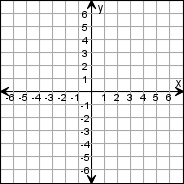 19.) Find the x- and y- intercepts of y = 3x – 4a.) x-intercept: 3, y-intercept: -4	b.) x-intercept: -4, y-intercept: 3 c.) x-intercept: -4, y-intercept: 4/3 	d.) x-intercept: 4/3, y-intercept: -42.4 Writing Equations of LinesSlope-Intercept Form y = mx + b, Point-Slope Form (y – y1) = m(x – x1), Standard Form: Ax + By = C,
Slope 20.)  Write the slope-intercept form of the line that passes through the point (-5, 2) and has a slope of 4.21.)  Write the standard form of the line that passes through the point (2, -4) and is parallel to the line 
y = -2x – 5.2.7-2.8 Graphing Absolute Value Functions and Piecewise Functions Always looks like a “v”,  y = a│x - h│ + k      (a - think of as slope, h – left/right (switch sign), k – up/down)Graph the absolute value function: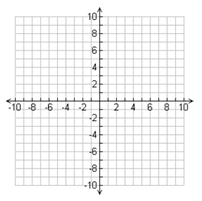  y = │x - 1│+ 3 Graph the absolute value function: y = -3│x │ - 2Graph the piecewise function *Review Step-Functions*Review Domain/Range3.1 System of Equations, Solve by Graphing:Graph each line individually, where they intersect is the solution to the system.Find the solution to the system by graphing. x + y = -7							2x – y = -23.2 System of EquationsSolve the system using the substitution or linear combination (elimination) method. Solve the linear system:  x – 2y = 9-3x + y = -7Solve the linear system:3x – 4y = -1-3x + 2y = 0Ace Rent a Car charges a flat fee of $15 and $0.20 a mile for their cars. Acme Rent a Car charges a flat fee of $28 and $0.12 a mile for their cars.  Use the following model to find out after how many miles Ace Rent a Car becomes more expensive than Acme rent a Car. c = 15 + 0.2m  (Ace)c = 28 + 0.12m (Acme)3.3 System of Linear InequalitiesGraph the lines separately. Draw a Solid or Dotted Line, then Shade. Where the two shadings overlap is your solutions.Graph the system of linear inequalities and state what geometric shape it makes.y ≥ x – 1y < -2x + 1x > -33.5 Graphing Linear Equations in 3D(x, y, and z axis)      30.) Sketch the graph of the equation. 12x + 3y + 8z = 243.6 Systems with Three VariablesUse the linear combination method twice to eliminate one variable. Then use the linear combination method again to use the two new equations to solve for the variables.Decide if the given ordered triple is a solution of the following system of equations: (1, -2, 4).3x + 2y + 3z = 112x – 4y +  z  = 14  x +  y  - 5z = -21Solve the system of equations.  x +  y + z = 5-2x – y + z = -15  x – 2y – z = 65.1 Graphing QuadraticsStandard Form y = ax2 + bx + c, Vertex Form, y = (x – h)2 + kWhat is the vertex of this parabola:  y = (x + 2)2 + 4What is the y-intercept and vertex of this parabola:  y = 4x2 – 8x + 12      35.) Graph the quadratic equation: y = (x + 2 )2 + 3.		36.) Graph: y = -2x2 – 4x + 4How many roots does it have?What is the y-intercept?What is the maximum point?5.2 Solve Quadratic Equations by FactoringBasic Factoring, Bottoms Up, Difference of Squares, Greatest Common FactorSolve by factoring: x2 -18x + 81 = 0.Solve by factoring: 5x2 – 13x + 6 = 05.3 Solve Quadratic Equations by Using Square RootsIsolate the squared term then take the square root of both sides to solve for x.Solve for x: ⅓(x + 5)2 = 7Solve for m: 2(m – 6)2 – 45 = 535.4 Complex NumbersThe square root of a negative number turns to i.   Never have an “i” in the denominator of a fraction.Write the expression as a complex number in standard form.    What is (3i)4?				43.)  What is the difference of (4 + 2i) and (-7 – 3i)?5.5-5.6 Complete the Square and the Quadratic FormulaSolve quadratic equations by using the quadratic formula:       44.)   Solve: x2 + 2x + 5 = 0Use the quadratic formula to solve the equation: 3x2 + x – 1 = 0Solve using complete the square:  x2 + 6x – 7 = 0 6.1 Properties of Exponents    1.) am∙an = am+n			2.) (am)n = am∙n			3.) (a∙b)m = am∙bm    4.) a-m = 1/am				5.) am/an = am-n			6.) a0 = 1Simplify:    4x3   ∙  y-3x-2				48.)	Simplify:  (4x2y5)-2       y2        8x-16.2 Evaluate and Graph Polynomial FunctionsDegree – biggest exponent, Type – constant, linear, quadratic, cubic, quartic, Leading Coefficient – coefficient on term with largest degreeEvaluate the polynomial when d = 5:    7d 3 – 6d 2 -5d – 12State the left and right end behaviors of the graph of f(x) = -x3 + x2 – 7Sketch the graph of the function f(x) = x4 – 4 then state the end behavior.6.3 Add/Subtract/Multiply PolynomialsCombine Like Terms when adding and subtracting.  Multiply as normal.What is the sum of: (6b5 + 8b3 – 8) + (5b5 -3b + 8)What is the difference of: (2x + 5) – (3x2 + 7x – 5)What is the product of:  (x – 3) ∙ (x2 + 2x – 1)6.4 Factor and Solve Polynomials (Sum/Difference of Cubes, Grouping, GCF)Factor. 10x4 - 160Factor   x3 - 2x2 - 9x +18Factor  x3 - 646.5 Synthetic Division and Long DivisionHint: synthetic division is the upside down division bar.Use synthetic division: (2x3 + 9x2 + 3x – 6) ÷ (x + 4)Use long division: (5x4 -3x2 + 4)  ÷ (x2 + 2)6.6-6.7 Finding Rational ZeroesHow many zeros of f(x) = x5 + 4x4 – 6x + 1?What are the roots of f(x) = x3 + 4x2+ 3x?What are the roots of f(x) = x3 + 3x2 + 4x + 12?6.8 Analyzing Graphs of Polynomial Functions	Know how to identify:# of zeroes# of turning pointsend behaviorlocal max/minincreasing/decreasing intervals7.1 nth Roots and Rational Exponents63.)  Rewrite the expression:  				64.)  Rewrite the expression:  65.)  Evaluate:  					66.)  Evaluate:  7.2 Properties of Rational Exponents67.)  		68.)  		69.)  		70.)  7.3 Function Operations71.)  Given f(x) = x2 – 3 , g(x) = x + 1 , h(x) = 6x-1	a.)  f(x) + g(x)				b.)  (f •g)(x)				c)  h(g(x))7.4 Inverse FunctionsSwitch x and y and then solve for y.72.)  Find an equation for the inverse of the relation:  f(x) = x3 + 27.5 Graphing Square Roots and Cube Roots	(h is horizontal shift, k is vertical, a is orientation)73.)  Graph and state Domain/Range.		Y = (x – 1)1/2 + 77.6 Solving Radical Equations (check answers)74.)  x2/3 + 15 = 24							75.)  